		AL RESPONSABILE DELL’AREA POLIZIA LOCALE           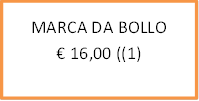 AL SIGNOR SINDACO DEL                                                                                                                                 DEL COMUNE DI_PORANOOggetto: richiesta autorizzazione in deroga per la circolazione e sosta dei veicoli a servizio di persone con capacità di deambulazione impedita, o sensibilmente ridotta e del relativo contrassegno invalidi denominato “Contrassegno di parcheggio per disabili”.Il/La sottoscritto/………………………………………………. ….…. nato/a a _........................................ il……………..…_ residente a ___...........................................___ (_....) in via/ P.zza ………………………………………….. _n ….…..….__domiciliato/a in _______________________(______) in via ______________________________________________n.________codice fiscale__......................................_____telefono ab  …………………………..cellulare ………………………………...............;email. ………………………………….la sezione sotto riportata, deve essere compilata con i DATI DELL’INTERESSATO soltanto se ilfirmatario della domanda è persona che agisce in nome e per conto dell’interessatoIN NOME E PER CONTO DI_.............................................................. _c.f………………………___nato A …… ………………..………_il..........................residente a__......................................___in Via/P.zza/………………….. ……………...………………….……._____n ….. telefono abitazione__.................___cellulare__________________________;DICHIARO DI AGIRE IN QUALITA’ DI:FAMILIARE CONVIVENTE(obbligatorio allegare fotocopia del documento di identità dell’interessato)ESERCENTE LA PATRIA POTESTA’ (in caso di minore)TUTORE (citare estremi dell’atto di nomina)___________________________________INCARICATO (è obbligatorio allegare delega scritta) AMMINISTRATORE DI SOSTEGNOCHIEDEai sensi dell’art. 381 del Regolamento di esecuzione e di attuazione del nuovo codice della strada (D.P.R. 495/1992):A tal fine, allega:D i c h i a r a z i o n e s o s t i t u t i v a a t t o d i n o t o r i e t à ;Certificazione medica rilasciata dall'ufficio medico-legale dell’Azienda Sanitaria Locale di appartenenza;Certificazione del medico curante attestante il persistere delle condizioni sanitarie che hanno dato luogo al rilascio;Copia della carta d’identità o documento equipollente;Marca da bollo da € 16,00 da apporre sull’autorizzazione;Nr. 1 fotografia formato tessera a colori su sfondo bianco.(1) Da apporre sulla domanda SOLO PER AUTORIZZAZIONI. TEMPORANEE (Legge 23 dicembre 2000, n.388)Riconsegna:Contrassegno invalidi n. ………………….....-___ del __.............................................                   …-_Autorizzazione n. _____________ del ____________________S’impegna a RICONSEGNARE all’Ufficio in intestazione l’autorizzazione in deroga e il contrassegno in caso di decadenza.Porano__, ……………………...Il richiedente         ______________________________________INFORMATIVA SUL TRATTAMENTO DEI DATI PERSONALI(fornita quando i dati personali sono raccolti presso l'interessato, ai sensi dell'art. 13 del Reg. (UE) 2016/ 679)Ai sensi del Regolamento (UE) 2016/679 (di seguito "GDPR"), queste informazioni descrivono le modalita' di trattamento dei dati personali che gli interessati conferiscono al Titolare.Titolare: Comune di PORANO con sede in Piazza Carlo Alberto n. 1 - 05010 PORANO TR; Centralino: +39 0763 374462, Email: comune.porano@postacert.umbria.it, PEC: comune.porano@postacert.umbria.it, sito web istituzionale www.comune.porano.tr.it - Rappresentante: SIG. CONTICELLI MARCO - Dati di contatto RPD: Responsabile della protezione dei dati presso il SOLUZIONE S.R.L. AVV. GUIDO PARATICO Telefono: 0376803074 E-mail: consulenza@entionline.it  Pec: guido.paratico@mantova.pecavvocati.it - Finalita': I dati dell'interessato sono raccolti per la finalita' determinata, esplicita e legittima relativa alla gestione del processo/procedimento/attivita' di: Rilascio contrassegno invalidi. Successivamente alla raccolta, i dati sono trattati in modo che non sia incompatibile con la predetta finalita'. Un ulteriore trattamento, a fini di archiviazione nel pubblico interesse, di ricerca scientifica o storica o a fini statistici non e', conformemente all'articolo 89, paragrafo 1 GDRP, considerato incompatibile con le finalita' iniziali. I dati acquisiti vengono trattati esclusivamente per la finalita' di gestione del processo/procedimento amministrativo per il quale vengono raccolti, incluse le fasi di controllo e monitoraggio, e possono essere trattati anche per la gestione dei processi/procedimenti connessi e trasversali, e relativi al controllo di qualita' del servizio e alla misurazione e valutazione della performance. I dati possono essere trattati, altresi', per adempiere ad eventuali obblighi previsti dalla legislazione europea, dalla legislazione italiana, statale e regionale e dalla vigente normativa regolamentare. Si precisa che, qualora il titolare del trattamento intenda trattare ulteriormente i dati personali per una finalita' diversa da quella per cui essi sono stati raccolti, prima di tale ulteriore trattamento fornisce all'interessato informazioni in merito a tale diversa finalita' e ogni ulteriore informazione pertinente. Si precisa, altresi', che i trattamenti di dati personali che rientrano nelle materie elencate nell ' art. 2-sexies, c. 2, D.Lgs. 196/2003 si considerano di rilevante interesse pubblico. - Base giuridica: I trattamenti sono necessari per l'esecuzione di un compito di interesse pubblico o connesso all'esercizio di pubblici poteri di cui e' investito il titolare del trattamento. - Legittimi interessi: Non si applica al trattamento di dati effettuato dalle autorita' pubbliche, nell'esecuzione dei loro compiti, la condizione di liceita' del legittimo interesse. - Categorie di destinatari: I soggetti che possono essere destinatari della comunicazione dei dati sono:- altri Uffici/Servizi del titolare; - amministrazioni pubbliche di cui all'art. 2, co.1 D.Lgs. 165/2001 e/o amministrazioni inserite nell'Elenco ISTAT (amministrazioni inserite nel conto economico consolidato individuate ai sensi dell'articolo 1, comma 3 della legge 31 dicembre 2009, n. 196) a cui i dati vanno comunicati per assolvere alla finalita' del trattamento, e che possono assumere il ruolo di responsabile o contitolare del trattamento;- soggetti privati a cui i dati vanno comunicati per assolvere alla finalita' del trattamento, e che possono assumere il ruolo di responsabile o contitolare del trattamento. Al di fuori di queste ipotesi i dati non saranno comunicati a terzi ne' diffusi, fatti salvi i casi in cui si renda necessario comunicarli ad altri soggetti coinvolti nell'attivita' istruttoria e nei casi specificamente previsti specificamente previsti dal diritto nazionale o dell'Unione europea. - Trasferimento: I dati personali, oggetto di trattamento, non vengono trasferiti a un paese terzo o a un'organizzazione internazionale. - Conservazione: I dati sono conservati in una forma che consente l'identificazione dell'interessato per un periodo di tempo non superiore a quello necessario agli scopi per i quali essi sono stati raccolti o successivamente trattati, nel rispetto del principio di "limitazione della conservazione" (art.5, par.1, lett e) del Regolamento) e in conformita' alle norme sulla conservazione della documentazione amministrativa. - Diritti dell'interessato: L'interessato puo' esercitare il diritto di chiedere l'accesso ai dati personali; chiedere la rettifica; chiedere la cancellazione ("diritto all'oblio"); chiedere la limitazione del trattamento; chiedere la portabilita' dei dati; di opporsi al trattamento; di non essere sottoposto a processo decisionale automatizzato, compresa la profilazione. - Diritto di revocare il consenso: Qualora il trattamento sia basato sul consenso, l'interessato ha diritto di revocare il consenso in qualsiasi momento senza pregiudicare la liceita' del trattamento basata sul consenso prestato prima della revoca - Diritto di reclamo: se l'interessato ritiene che il trattamento dei dati personali viene effettuato in violazione di quanto previsto dal GDPR, lo stesso ha il diritto di proporre reclamo al Garante, come previsto dall'art. 77 GDPR stesso, o di adire le opportune sedi giudiziarie (art. 79 GDPR) - Conferimento: Il conferimento e' obbligatorio, e l'eventuale rifiuto comporta l'impossibilita' di gestire il processo/procedimento/attivita' nel cui ambito vanno trattati i dati. - Processo decisionale automatizzato e profilazione: l'interessato ha il diritto di non essere sottoposto a una decisione basata unicamente sul trattamento automatizzato, compresa la profilazione, che produca effetti giuridici che lo riguardano o che incida in modo analogo significativamente sulla Sua persona, salvi i casi previsti dal GDPR. - Ulteriori informazioni: In relazione alle finalita' sopra descritte, i dati personali, contenuti in fascicoli, archivi/banche dati elettroniche e cartacee, sono trattati mediante strumenti elettronici, e senza strumenti elettronici, con modalita' digitali e analogiche, e sono trasmessi attraverso reti non telematiche e telematiche unicamente dai soggetti designati e autorizzati al trattamento, operanti presso il titolare del trattamento, nonche' dai responsabili e contitolari del trattamento.A tutela dei dati, il Titolare adotta tutte le misure di sicurezza, tecniche e organizzative, indicate dal Regolamento, dal D. Lgs. n. 196/2003, dai provvedimenti del Garante, e definite dallo stesso titolare in base al principio di responsabilizzazione (accountability).Note:la certificazione rilasciata dalla competente ASL non è necessaria soltanto nei seguenti due casi:1) ciechi assoluti e “ventesimisti” (persone con residuo visivo non superiore ad un ventesimo) per I quali è sufficiente la presentazione del certificato di invalidità (cod. 08/09);2) persone in possesso di certificato di invalidità civile se in esso risulta espressamente barrata la casella recante la dicitura “impossibilità di deambulare senza l’aiuto permanente di un accompagnatore” (cod. 05/06);I certificati devono essere presentati, unitamente all’istanza in originale, l’ufficio procedente, provvederà a farne copia , restituendo l’originale all’interessato.D i c h i a r a z i o n e s o s t i t u t i v a a t t o d i n o t o r i e t à(Art. 47 D.P.R. 445 del 28.12.2000)La/il sottoscritta/o___ … …………………………….…………………………. ____________nata/o a _......................................  (…………………. ) residente a _........................._in ……………………………….. consapevole che in caso di dichiarazione mendace sarà punito ai sensi del Codice Penale secondo quanto prescritto dall'art. 76 del succitato D.P.R. 445/2000 e che , inoltre, qualora dal controllo effettuato emerga la non veridicità del contenuto di taluna delle dichiarazioni rese, decadrà dai benefici conseguenti al provvedimento eventualmente emanato sulla base della dichiarazione non veritiera ( art. 75 D.P.R. 445/2000)DICHIARAdi essere a conoscenza che l’uso dell’autorizzazione e del contrassegno è strettamente personale;di non avere altra autorizzazione e relativo contrassegno rilasciato da altro Comune d’Italia;di essere consapevole che in caso di dichiarazioni non veritiere il sottoscritto decade dai benefici conseguenti al provvedimento emanato sulla base della presente dichiarazione, come previsto dall’art. 75 del D.P.R. 445 del 16/12/2000.Dichiara altresì.......................................................................................................................................................................................................................................................................................................................................................................................................................................................................................................................................................................................................................................................................................................................Dichiara inoltre di essere informato, ai sensi e per gli effetti di cui all'art. 13 del D.lgs. 30 giugno 2003, n.196, che i dati personali raccolti saranno trattati, anche con strumenti informatici, esclusivamente nell'ambito del procedimento per il quale la presente dichiarazione viene resa.__PORANO__, lì ___....................................____________Il dichiarante          ____________________La presente dichiarazione è contestuale all’istanza di ……………………..  PERMESSO INVALIDI__________rivolta in data …………………………________ a __COMUNE DI PORANO___________________e pertanto ai sensi dell’art. 38 D.P.R. 445/2000, le modalità di invio o presentazione sono:*Via fax, allegando copia fotostatica del documento di riconoscimento; *A mezzo posta, allegando copia fotostatica del documento di riconoscimento;  *Con strumenti telematici;  *La firma del dichiarante viene apposta davanti al dipendente addetto alla ricezione senza autenticazione      della sottoscrizione._PORANO__, lì  …………………………………….._________IL PUBBLICO UFFICIALE__________________________IL RILASCIOIL RINNOVODELL’AUTORIZZAZIONE IN DEROGA, PER LA CIRCOLAZIONE E SOSTA DEI VEICOLI A SERVIZIO DI PERSONE CON CAPACITÀ DIDEAMBULAZIONE IMPEDITA, O SENSIBILMENTE RIDOTTA E DELRELATIVO CONTRASSEGNO INVALIDI DENOMINATO: “CONTRASSEGNO DI PARCHEGGIO PER DISABILI”(conforme al modello previsto dalla raccomandazione n.98/376/CE del Consiglio dell’Unione europea del 4 giugno 1998 di cui alla figura V.4. del D.P.R. 30 luglio 2012, n. 151)